ARTS PLASTIQUES									ColoriageColorie le dessin ci-dessous avec des couleurs de ton choix.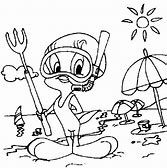 Collège des Dominicaines de notre Dame de la Délivrande – Araya-
Classe : CP                                                                       Juin 2020 – 1ère semaineNom : ________________________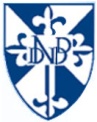 